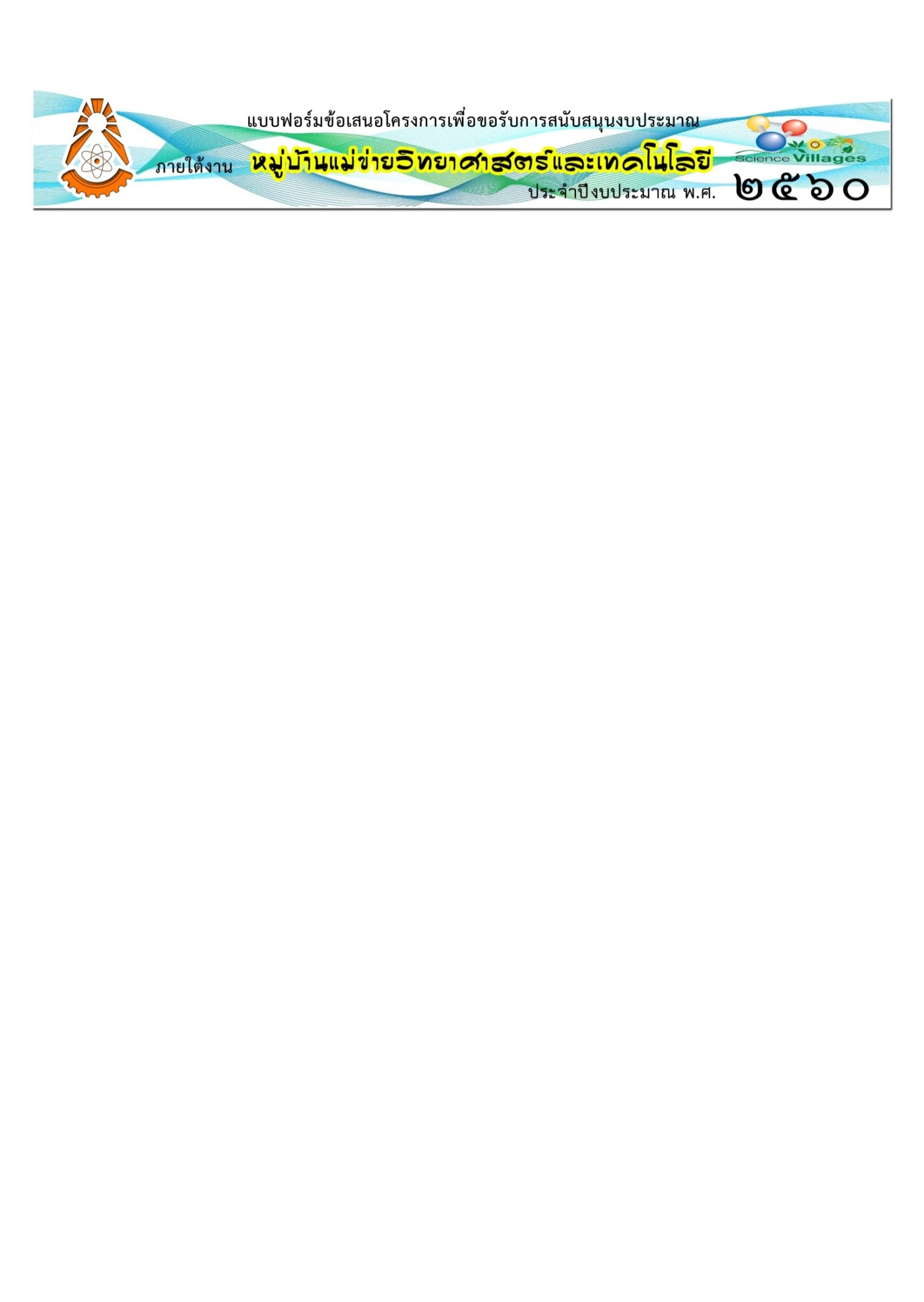 ชื่อหน่วยงานหรือสถาบันการศึกษา   :   							ชื่อหมู่บ้านวิทยาศาสตร์และเทคโนโลยี :   							\	(ตั้งชื่อหมู่บ้านให้สื่อต่อการนำองค์ความรู้ด้าน วทน. หลักไปพัฒนาหมู่บ้าน สั้นกระชับ ได้ใจความ/หมู่บ้านต่อเนื่อง/หรือแม่ข่ายฯใช้ชื่อเดิม)ผู้รับผิดชอบและผู้ร่วมโครงการ(หากเป็นหมู่บ้าน วท.ใหม่ ต้องแนบประวัติการศึกษา ประสบการณ์การทำงานและความเชี่ยวชาญของหัวหน้าโครงการ ผู้ร่วมรับผิดชอบ)๓.๑  หัวหน้าโครงการ	ชื่อ – นามสกุล 								ตำแหน่ง 								สถานที่ติดต่อ 								โทรศัพท์(มือถือ/ที่ทำงาน) 						อีเมล์ 				                    				๓.๒  ผู้รับผิดชอบร่วมคนที่ ๑ชื่อ – นามสกุล 								ตำแหน่ง 								สถานที่ติดต่อ 								โทรศัพท์(มือถือ/ที่ทำงาน) 						อีเมล์ 				                    					๓.๓  ผู้รับผิดชอบร่วมคนที่ ๒ชื่อ – นามสกุล 								ตำแหน่ง 								สถานที่ติดต่อ 								โทรศัพท์(มือถือ/ที่ทำงาน) 						อีเมล์ 				                    				๓.๔  ผู้นำ/แกนนำ/ ชุมชนหรือประธานกลุ่มที่เข้าร่วมโครงการ ชื่อ – นามสกุล 								ตำแหน่ง 								สถานที่ติดต่อ 								โทรศัพท์(มือถือ/ที่ทำงาน) 						อีเมล์ 				                    				๓.๕  เจ้าหน้าที่ในท้องถิ่นที่เข้าร่วมโครงการ ชื่อ – นามสกุล 								ตำแหน่ง 								สถานที่ติดต่อ 								โทรศัพท์(มือถือ/ที่ทำงาน) 						อีเมล์ 				                    				ลักษณะโครงการ   :  โปรดใส่เครื่องหมาย    ใน  ที่ต้องการและให้ข้อมูลให้ครบถ้วน	  ๑)  หมู่บ้าน วท. (ต่อเนื่อง)  ให้ระบุปีที่เริ่มดำเนินการ 		                              	  ๒)  หมู่บ้าน วท. (แม่ข่ายขยายลูก ปีที่...) ระบุปีแรกที่เป็นแม่ข่าย 	              	(แนบแบบสำรวจความพร้อมและความต้องการของหมู่บ้านลูกข่าย)  ๓)  หมู่บ้าน วท.(ใหม่) (แนบแบบฟอร์มแสดงเจตจำนงฯ)หลักการและเหตุผล  คำอธิบาย : 	หมู่บ้าน วท. (ใหม่) ให้กรอกข้อมูลข้อ ๕.๑ – ๕.๒  หมู่บ้าน วท.(ต่อเนื่อง) ที่ดำเนินการเป็นปีที่ ๒ หรือปีที่ ๓ ให้กรอกข้อมูล ข้อ ๕.๑ – ๕.๒  ที่เคยให้ไว้ตั้งแต่เริ่มดำเนินการ และหมู่บ้าน วท. (แม่ข่ายขยายลูก) ให้กรอกข้อมูล ข้อ ๕.๑ – ๕.๒  ของลูกข่าย	๕.๑  ความเป็นมาหมู่บ้าน ให้ข้อมูลพื้นฐานของหมู่บ้าน ที่เข้าร่วมโครงการ(ข้อมูลระดับตำบล/อำเภอ) เช่น ภูมิประเทศ จำนวนประชากร อาชีพหลัก อาชีพรอง รายได้ประชากร การศึกษา การได้รับความช่วยเหลือในด้านต่าง ๆ และข้อมูลที่จำเป็นอื่น ๆ๕.๒  เหตุผล ความต้องการหรือประเด็นปัญหาที่ต้องการนำวิทยาศาสตร์และเทคโนโลยีเข้าไปแก้ไขหรือพัฒนาหมู่บ้าน๕.๓  รายงานความก้าวหน้าในการดำเนินงานหมู่บ้านตั้งแต่ปีแรกที่เริ่มดำเนินการจนถึงปีล่าสุดที่รับงบประมาณ	(ได้แก้ไขปัญหา พัฒนาและสร้างความเชี่ยวชาญทางด้านเทคโนโลยีให้กับหมู่บ้านฯ ในเรื่องใดบ้าง มีผลลัพธ์ทางเศรษฐกิจ สังคมที่เกิดขึ้นจากผลทำกิจกรรมต่าง ๆ เท่าไหร่ อย่างไร และมีเหตุผลความจำเป็นและเรื่องใดที่ต้องดำเนินการต่อไปเพื่อการพัฒนา)วัตถุประสงค์ คำอธิบาย  	-  หมู่บ้าน วท. (ใหม่)  และหมู่บ้าน วท.แม่ข่ายขยายลูก ให้ระบุการนำ วทน. ไปพัฒนาหมู่บ้านฯ (ใหม่) หรือลูกข่ายที่จะขยาย แล้วจะเกิดประโยชน์อะไร	-  หมู่บ้าน วท. (ต่อเนื่อง)  ระบุวัตถุประสงค์เดิมที่เคยให้ไว้	๖.๑  													๖.๒  													๖.๓  												แนวคิดในการพัฒนาหมู่บ้านด้าน วทน.	หมู่บ้าน วท. (ใหม่) นำเสนอแผนผัง กรอบความคิด เป้าหมายสุดท้ายของการพัฒนาหมู่บ้านโดยใช้องค์ความรู้ด้าน วทน. สำหรับการพัฒนาหมู่บ้าน ๓ ปี บนพื้นฐานการพัฒนาตามหลักเศรษฐกิจพอเพียง(เข้าใจ เข้าถึง พัฒนา) และ สำหรับหมู่บ้าน วท. (ต่อเนื่อง) ให้ใส่ข้อมูลเดิมมาด้วยพื้นที่ดำเนินการ  (ระบุพื้นที่เป้าหมายของการสร้างหมู่บ้านต้นแบบ  พื้นที่เดียว)  หมู่บ้าน วท.(ใหม่)			และลูกข่ายในอนาคต ๓ พื้นที่  			หมู่บ้าน วท.(ต่อเนื่อง) ระบุ  			หมู่บ้าน วท. (แม่ข่ายขยายลูก) ระบุที่ของบประมาณ         ปีที่ ๑ 	  ปีที่ ๒ ระยะเวลาดำเนินการ : (ใส่เครื่องหมายตามประเภทของหมู่บ้าน วท.) หมู่บ้าน วท. (ใหม่) ระบุปีเริ่มต้น และปีสิ้นสุด	 หมู่บ้าน วท.(ต่อเนื่อง) ระบุปีที่ภายใต้กรอบ ๓ ปี (ระบุปีที่เริ่มต้น-ถึงปีที่สิ้นสุดโครงการ)	 หมู่บ้าน วท.(แม่ข่ายขยายลูก) ระบุปีที่ของบประมาณ   ปีที่ ๑		 ปีที่ ๒ข้อเสนอ/เป้าหมายการพัฒนาหมู่บ้านระบุรายละเอียดขององค์ประกอบของการพัฒนาหมู่บ้าน ตามทฤษฎีระบบ(Systems theory) Input - Process – Output / Outcome  เพื่อการบริหารโครงการแบบมุ่งผลสัมฤทธิ์ (Result Base Management)  ที่เน้นผลสัมฤทธิ์ของการพัฒนาหมู่บ้านและมีการระบุตัวชี้วัดผล(Indicators) ที่เป็นรูปธรรม เพื่อให้ไปบรรลุวัตถุประสงค์และเป้าหมายของการพัฒนาหมู่บ้าน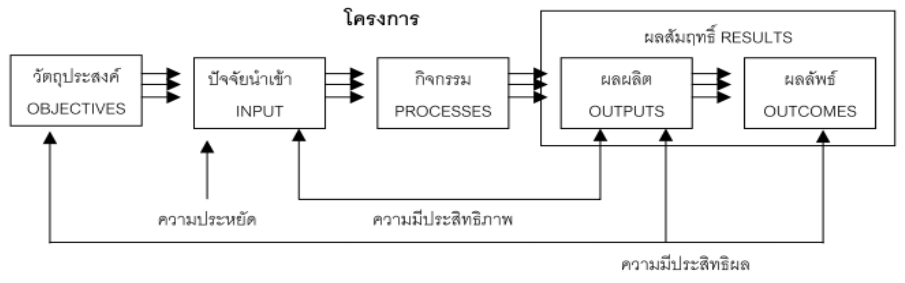 ความหมาย ผลผลิต (Output) หมายถึง สิ่งที่ได้ออกมาเป็นรูปธรรม หรือรับรู้ได้ ที่จัดทำขึ้นหรือผลิตขึ้นโดยหน่วยงาน  เพื่อให้ผู้ที่เกี่ยวข้องหรือบุคลากร ได้ใช้ประโยชน์ หรือ คือ การตอบคำถามที่ว่าจะได้รับอะไรจากการดำเนินงานและหรือกิจกรรม นั้น ๆ ความหมาย ผลลัพธ์ (Outcomes) หมายถึง ผลประโยชน์ที่ได้จากผลผลิต และผลกระทบที่มีต่อผู้ที่เกี่ยวข้อง และสิ่งแวดล้อม จากการใช้ประโยชน์จากการจัดทำผลผลิตขึ้นมา  หรือ คือ การตอบคำถามที่ว่าทำไมจึงมีการดำเนินการเพื่อให้ได้ผลผลิต นั้นหมู่บ้าน วท. (ใหม่)  นำเสนอเป้าหมายในระยะเวลา ๓ ปี หมู่บ้าน วท. (ต่อเนื่อง) นำเสนอผลการดำเนินงานของทุกปีที่ได้รับงบประมาณ และเป้าหมายของปีที่ขอรับการสนับสนุนหมู่บ้าน วท. (แม่ข่ายขยายลูก) นำเสนอกระบวนการพัฒนาหมู่บ้านลูกข่ายของปีที่ของบประมาณ (๒ปี) หมายเหตุ* : ระบุปีงบประมาณ พ.ศ.ในปีที่ได้รับงบประมาณสนับสนุนแผนการดำเนินงานระบุแผนการพัฒนาหมู่บ้านที่เป็นไปตามวัตถุประสงค์และเป้าหมายหมู่บ้าน วท.(ใหม่) ระบุแผนการดำเนินงาน ๓ ปี ให้สอดคล้องกับข้อ ๑๐) หมู่บ้าน วท.(ต่อเนื่อง)  ระบุแผนการดำเนินงานของปีที่เหลือ จนครบ ๓ ปีหมู่บ้าน วท.(แม่ข่ายขยายลูก) ระบุแผนการดำเนินงานของปีที่ขอรับการสนับสนุนงบประมาณหน่วยงานสนับสนุน (ทรัพยากร)หน่วยงานที่จะให้การสนับสนุนการดำเนินงานทั้งในส่วนของ วท. หน่วยงานท้องถิ่น สถาบันการศึกษาที่เป็นเครือข่าย   และรูปแบบของการสนับสนุน เช่น งบประมาณสมทบ(ระบุจำนวน) อาคาร สถานที่ โรงเรือน วิทยากร (ไม่มีค่าใช้จ่าย) ฯลฯ หากมีหลักฐาน เช่น หนังสือราชการ เอกสารอื่น ๆ ให้แนบมาด้วยแผนการดำเนินงาน ประจำปีงบประมาณ พ.ศ. ๒๕๕๙เป้าหมายผลผลิต/ผลลัพธ์ และตัวชี้วัด ปีงบประมาณ พ.ศ. (ระยะ ๓ ปี ของแต่ละหมู่บ้าน วท.) * ระบุในช่องหมายเหตุว่าค่าเป้าหมายในแต่ละปีเป็นค่าสะสมหรือไม่สะสม (ผู้รับการถ่ายทอดเทคโนโลยีเป็นคนเดิม)** ข้อมูลพื้นฐาน คือ ผลการดำเนินงานที่ผ่านมาตั้งแต่ปีแรกที่เริ่มโครงการ ของหมู่บ้าน วท. (ต่อเนื่อง)*** จำนวนชุมชนที่จะขยายผล เฉพาะหมู่บ้าน วท. (แม่ข่ายขยายลูก) ให้ข้อมูลในปีที่ดำเนินการเท่านั้นและให้ระบุชื่อชุมชนผลกระทบ   (ผลกระทบ หมายถึง สิ่งที่ได้จากการที่ผลลัพธ์เกิดขึ้นแล้ว โดยผ่านผู้รับบริการโดยตรง หรือสังคม ชุมชน ที่ไม่ได้รับบริการโดยตรง แต่ได้รับผลประโยชน์ทั้งทางเศรษฐกิจและสังคม ทั้งระบุตัวเงินได้และไม่ได้)□ เศรษฐกิจ (เช่น เพิ่มรายได้ ลดรายจ่าย เพิ่มผลผลิตจากเดิม ได้มาตรฐาน มูลค่าที่เกิดจากการนำองค์ความรู้ไปใช้ 
การเพิ่มประสิทธิภาพการผลิต เป็นต้น)  โปรดระบุ.........................................................................................................................□ สังคม (เช่น เกิดการจ้างงาน ลดการย้ายถิ่นฐาน ครอบครัวเป็นสุข เป็นต้น) โปรดระบุ...........................................งบประมาณขอรับ	ให้แจกแจงรายละเอียดค่าใช้จ่ายเป็นงบตัวคูณ ให้สอดคล้องกับกิจกรรม ตามระเบียบและอัตราของทางราชการ  (ประหยัด คุ้มค่า)ค่าใช้จ่ายในการดำเนินการ ปีงบประมาณ พ.ศ. ๒๕๕๙ ขอรับการสนับสนุนงบประมาณ.......................... บาทการรายงานผล ประเมินผลและติดตามผล   :  ผู้รับผิดชอบโครงการต้องรายงานความก้าวหน้าผ่านระบบออนไลน์ทุกไตรมาสหลังจากยืนยันของรับการสนับสนุนงบประมาณ กับสำนักงานปลัดกระทรวงวิทยาศาสตร์ฯ  โดยรายผลการดำเนินงานและการใช้จ่ายงบประมาณ ผ่านระบบออนไลน์ที่เว็บไซต์ http://www.clinictech.most.go.th/online/index.asp เมนู Sci & Tech Village และต้องจัดส่งผลงานและเอกสารตามที่ปรากฏในคู่มือฯ ปีงบประมาณ พ.ศ. ๒๕๖๐การเผยแพร่ประชาสัมพันธ์การดำเนินโครงการ   :  ทุกครั้งที่มีการจัดกิจกรรมการถ่ายทอดเทคโนโลยีและมีการเผยแพร่ประชาสัมพันธ์ในรูปแบบต่าง ๆ เช่น แผ่นพับ ป้ายประชาสัมพันธ์ จดหมายข่าว วารสาร และสื่ออื่นใด จะต้องมีข้อความและสัญลักษณ์ของกระทรวงวิทยาศาสตร์และเทคโนโลยี ซึ่งเป็นผู้ให้การสนับสนุนงบประมาณปรากฏด้วยทุกครั้ง และ ยินดีให้ความร่วมมือเข้าร่วมจัดแสดงผลงานในกิจกรรมต่าง ๆ ที่กระทรวงวิทยาศาสตร์และเทคโนโลยีเป็นผู้จัดขึ้น  พร้อมทั้งทำตามหลักเกณฑ์และเงื่อนไขที่ระบุในคู่มือการดำเนินงานประจำปีงบประมาณ พ.ศ. พ.ศ. ๒๕๖๐ ทุกประการลงชื่อ  .............................................................                                                                        (                                                          )                                                                                         ผู้เสนอโครงการปีที่*ทรัพยากร(สิ่งที่ต้องใช้ในการพัฒนาหมู่บ้าน)กิจกรรม/วิธีการดำเนินงานผลผลิต(สิ่งที่ได้ออกมาเป็นรูปธรรม หรือรับรู้ได้)ผลลัพธ์(ผลประโยชน์ที่ได้จากผลผลิตและผลกระทบที่มีต่อผู้ที่เกี่ยวข้อง)งบประมาณ(บาท)ปีที่ ๑ (พ.ศ.    )-----ปีที่ ๒ (พ.ศ.    )-----ปีที่ ๓ (พ.ศ.    )-----กิจกรรมหลักระยะเวลา (ปี)ระยะเวลา (ปี)ระยะเวลา (ปี)ระยะเวลา (ปี)ระยะเวลา (ปี)ระยะเวลา (ปี)ระยะเวลา (ปี)ระยะเวลา (ปี)ระยะเวลา (ปี)ระยะเวลา (ปี)ระยะเวลา (ปี)ระยะเวลา (ปี)กิจกรรมหลักปีที่ ๑ (พ.ศ.     )ปีที่ ๑ (พ.ศ.     )ปีที่ ๑ (พ.ศ.     )ปีที่ ๑ (พ.ศ.     )ปีที่ ๒ (พ.ศ.     )ปีที่ ๒ (พ.ศ.     )ปีที่ ๒ (พ.ศ.     )ปีที่ ๒ (พ.ศ.     )ปีที่ ๓ (พ.ศ.     )ปีที่ ๓ (พ.ศ.     )ปีที่ ๓ (พ.ศ.     )ปีที่ ๓ (พ.ศ.     )กิจกรรมหลักQ๑Q๒Q๓Q๔Q๑Q๒Q๓Q๔Q๑Q๒Q๓Q๔ชื่อหน่วยงาน/สถาบันการศึกษารูปแบบการสนับสนุน กิจกรรม๒๕๕๙๒๕๕๙๒๕๕๙๒๕๖๐๒๕๖๐๒๕๖๐๒๕๖๐๒๕๖๐๒๕๖๐๒๕๖๐๒๕๖๐๒๕๖๐รวมเงิน (บาท)กิจกรรมไตรมาสที่ ๑ไตรมาสที่ ๑ไตรมาสที่ ๑ไตรมาสที่ ๒ไตรมาสที่ ๒ไตรมาสที่ ๒ไตรมาสที่ ๓ไตรมาสที่ ๓ไตรมาสที่ ๓ไตรมาสที่ ๔ไตรมาสที่ ๔ไตรมาสที่ ๔รวมเงิน (บาท)กิจกรรมตค.พย.ธค.มค.กพ.มีค.เมย.พค.มิย.กค.สค.กย.รวมเงิน (บาท)แผนเงิน : ตามไตรมาสผลผลิต/ผลลัพธ์หน่วยข้อมูลพื้นฐาน**ค่าเป้าหมายแต่ละปี*ค่าเป้าหมายแต่ละปี*ค่าเป้าหมายแต่ละปี*หมายเหตุผลผลิต/ผลลัพธ์หน่วยข้อมูลพื้นฐาน**ปีที่  ๑ปีที่  ๒ปีที่ ๓หมายเหตุจำนวนหมู่บ้าน/ชุมชน ที่นำเทคโนโลยีที่ได้รับการถ่ายทอดไปใช้ประโยชน์ (เฉพาะหมู่บ้านแม่ข่าย วท. ขยายลูก)หมู่บ้าน/ชุมชนจำนวนเทคโนโลยีที่มีการถ่ายทอด ระบุชื่อ (เทคโนโลยีหลัก/รอง)        ๒.๑  เทคโนโลยี............................. (ระบุว่าถ่ายทอดปีใด)        ๒.๒  เทคโนโลยี............................. (ระบุว่าถ่ายทอดปีใด)        ๒.๓  เทคโนโลยี............................. (ระบุว่าถ่ายทอดปีใด)เรื่องจำนวนวิทยากรชุมชนที่สร้างความเชี่ยวชาญในเทคโนโลยีที่ถ่ายทอด (แต่ละเทคโนโลยีตามข้อ ๒.)คนจำนวนผู้รับการถ่ายทอดเทคโนโลยี                        
(ไม่นับซ้ำ) ***คนร้อยละ ๕๐ ของผู้รับการถ่ายทอดนำไปใช้ประโยชน์ร้อยละความพึงพอใจของผู้รับบริการในหมู่บ้าน/ชุมชนที่ดำเนินการในระดับดี - ดีมากร้อยละตัวอย่างรายการค่าใช้จ่าย ตามกิจกรรมที่ระบุไว้ในข้อ ๑๐จำนวนเงิน๑) ค่าใช้จ่ายในการจัดทำแผน ประสานแผนและการสำรวจพื้นที่     จัดเวที  เสวนา ร่วมกับชุมชน      เพื่อนำผลงานวิจัยฯ มาใช้พัฒนาหมู่บ้าน/ชุมชน๒) ค่าจ้างเหมาบริการบุคคลธรรมดา/หรือค่าตอบแทนหัวหน้าโครงการ๓) ค่าใช้จ่ายในการถ่ายทอดเทคโนโลยี (อบรม สาธิต ดูงาน)๔) ค่าใช้จ่ายในการติดตาม ประเมินผล๕) ค่าใช้จ่ายในการจัดทำรายงานผล๖) ค่าใช้จ่ายที่หักเข้าหน่วยงาน/สถาบันการศึกษา     ไม่เกิน ๑๐% ของค่าใช้จ่ายรวมของโครงการ (ถ้ามี)